Принимая во внимание заявление депутата Совета народных депутатов Киржачского района Владимирской области по одномандатному избирательному округу № 14 Букалова И.Н. от 31.10.2019 года о досрочном сложении полномочий, заявление депутата Совета народных депутатов Киржачского района Владимирской области по одномандатному избирательному округу № 9 Голованова А.А.                      от 27.11.2019 года о досрочном сложении полномочий,  в соответствии со статьей 11 Регламента Совета народных депутатов Киржачского района Владимирской области, утвержденного решением Совета народных депутатов Киржачского района  от 01.10.2015 № 2/5, решением Совета народных депутатов Киржачского района от 27.02.2006 № 4/51 «О Положении о постоянных комитетах Совета народных депутатов Киржачского района», Совет народных депутатов Киржачского района Владимирской области седьмого созываРЕШИЛ:Внести изменения в пункт 1 решения Совета народных депутатов Киржачского района от 18.09.2019 № 1/7 «О численности и персональном составе комитета по местному самоуправлению, законности,  правопорядку и социальной политике Совета народных депутатов Киржачского района Владимирской области седьмого созыва», изложив его в следующей редакции:«1. Утвердить следующий состав комитета по местному самоуправлению, законности, правопорядку и социальной политике Совета народных депутатов Киржачского района Владимирской области седьмого созыва в количестве                        15 депутатов:1.    Гусева Татьяна Юрьевна, депутат Совета народных депутатов Киржачского района Владимирской области седьмого созыва по одномандатному избирательному округу № 17;2. Евсеевич Ольга Николаевна, депутат Совета народных депутатов Киржачского района Владимирской области седьмого созыва по одномандатному избирательному округу № 3;3. Жарова Елена Анатольевна, депутат Совета народных депутатов Киржачского района Владимирской области седьмого созыва по одномандатному избирательному округу № 20;4. Комушев Олег Владимирович, депутат Совета народных депутатов Киржачского района Владимирской области седьмого созыва по одномандатному избирательному округу № 1;5. Кравченко Иван Александрович, депутат Совета народных депутатов Киржачского района Владимирской области седьмого созыва по одномандатному избирательному округу № 10;6. Кученков Сергей Геннадьевич, депутат Совета народных депутатов Киржачского района Владимирской области седьмого созыва по одномандатному избирательному округу № 7;7. Литвиненко Станислав Сергеевич, депутат Совета народных депутатов Киржачского района Владимирской области седьмого созыва по одномандатному избирательному округу № 15;8. Лукин Александр Николаевич, депутат Совета народных депутатов Киржачского района Владимирской области седьмого созыва по одномандатному избирательному округу № 16;9. Максимов Алексей Эдуардович, депутат Совета народных депутатов Киржачского района Владимирской области седьмого созыва по одномандатному избирательному округу № 4;10. Орлова Вера Николаевна, депутат Совета народных депутатов Киржачского района Владимирской области седьмого созыва по одномандатному избирательному округу № 6;11. Соснягова Лидия Владимировна, депутат Совета народных депутатов Киржачского района Владимирской области седьмого созыва по одномандатному избирательному округу № 12;12. Толстов Александр Павлович, депутат Совета народных депутатов Киржачского района Владимирской области седьмого созыва по одномандатному избирательному округу № 2;13. Улыбина Елена Анатольевна, депутат Совета народных депутатов Киржачского района Владимирской области седьмого созыва по одномандатному избирательному округу № 5;14. Федосеев Сергей Анатольевич, депутат Совета народных депутатов Киржачского района Владимирской области седьмого созыва по одномандатному избирательному округу № 13;15. Ярощук Владимир Михайлович, депутат Совета народных депутатов Киржачского района Владимирской области седьмого созыва по одномандатному избирательному округу № 11.2. Настоящее решение вступает в силу со дня его принятия.Глава Киржачского района                                                        А.Н. ЛукинСОВЕТ НАРОДНЫХ ДЕПУТАТОВ КИРЖАЧСКОГО РАЙОНА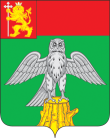 ВЛАДИМИРСКОЙ ОБЛАСТИРЕШЕНИЕСОВЕТ НАРОДНЫХ ДЕПУТАТОВ КИРЖАЧСКОГО РАЙОНАВЛАДИМИРСКОЙ ОБЛАСТИРЕШЕНИЕСОВЕТ НАРОДНЫХ ДЕПУТАТОВ КИРЖАЧСКОГО РАЙОНАВЛАДИМИРСКОЙ ОБЛАСТИРЕШЕНИЕСОВЕТ НАРОДНЫХ ДЕПУТАТОВ КИРЖАЧСКОГО РАЙОНАВЛАДИМИРСКОЙ ОБЛАСТИРЕШЕНИЕСОВЕТ НАРОДНЫХ ДЕПУТАТОВ КИРЖАЧСКОГО РАЙОНАВЛАДИМИРСКОЙ ОБЛАСТИРЕШЕНИЕСОВЕТ НАРОДНЫХ ДЕПУТАТОВ КИРЖАЧСКОГО РАЙОНАВЛАДИМИРСКОЙ ОБЛАСТИРЕШЕНИЕСОВЕТ НАРОДНЫХ ДЕПУТАТОВ КИРЖАЧСКОГО РАЙОНАВЛАДИМИРСКОЙ ОБЛАСТИРЕШЕНИЕ28.11.2019№4/36О внесении изменений в решение Совета народных депутатов Киржачского района от 18.09.2019 № 1/7 «О численности и персональном составе комитета по местному самоуправлению, законности,  правопорядку и социальной политике Совета народных депутатов Киржачского района Владимирской области седьмого созываО внесении изменений в решение Совета народных депутатов Киржачского района от 18.09.2019 № 1/7 «О численности и персональном составе комитета по местному самоуправлению, законности,  правопорядку и социальной политике Совета народных депутатов Киржачского района Владимирской области седьмого созываО внесении изменений в решение Совета народных депутатов Киржачского района от 18.09.2019 № 1/7 «О численности и персональном составе комитета по местному самоуправлению, законности,  правопорядку и социальной политике Совета народных депутатов Киржачского района Владимирской области седьмого созыва